Nelson Mandela University has transferred a number of those services traditionally hosted on its campuses in Port Elizabeth and George at the start of the academic year, to online platforms for health and safety reasons.The University’s ICT Services have automated services for both new and returning students, to alleviate the need for crowds, queues and face-to-face interaction on the campuses in the face of the ongoing coronavirus pandemic.The online measures are also aimed at pre-empting the need for “walk-ins” once the matric results are released on 23 February. The University’s applications for studying in 2021 closed in November last year and no “walk-ins” are being accepted.In fact, the University is presently not allowing visitors onto its campuses given the present Lockdown Level 3 restrictions and high infection numbers in the country.  Its Welcoming Ceremony and supporting events will also be held virtually for the same reason. Details will be communicated.All students who have been provisionally accepted and any others with queries, should use the University’s online platforms to seek guidance and support (as shared below).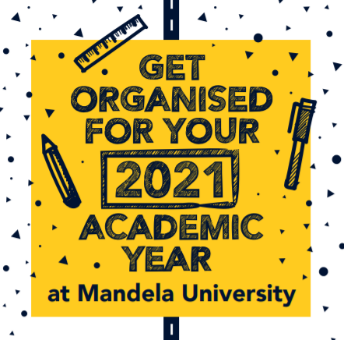 Online servicesNew students:Track your application: https://www.mandela.ac.za/Apply/Admission/Check-your-admission-statusOnline registration https://www.mandela.ac.za/Study-at-Mandela/Registration/2021-RegistrationResidence admission status:  https://studenthousing.mandela.ac.za/Welcoming and orientation news: https://orientation.mandela.ac.za/Financial Aid and bursaries: https://finaid.mandela.ac.za/Online COVID-19 self-screening tool https://webapps.mandela.ac.za/screeningNSFAS portal: https://www.nsfas.org.za/Please see full list of George Campus links below.For additional support, email the following, but please allow three working days for a response given the present high volume of inquiries. Financial Aid: FinancialAid@mandela.ac.zaPin verification: helpdesk@mandela.ac.zaStudent Housing: resadmissions@mandela.ac.zaOff-Campus Student Housing: offcampus.accommodation@mandela.ac.zaGeneral enquiries: info@mandela.ac.zaReturning students:Permit https://webapps.mandela.ac.za/permitrequest/ (permission of your lecturer is required if you do not already have a permit).NSFAS appeals – an online system is in development for students who wish to lodge an appeal.Library Booking system https://webapps.mandela.ac.za/libraryMeal Booking https://webapps.mandela.ac.za/MealManagementNutrition Project https://webapps.mandela.ac.za/foodparcel/LoginGeneral Lab Booking System  https://labspace.mandela.ac.za:8443/bookingStudent Shuttle Preferred Pick-Up  https://webapps.mandela.ac.za/pickuplocationStudent and Qualification ad hoc timetable displays https://forms.mandela.ac.za/timetable/CTO_CC_ThisYear/timetable.aspGeorge Campus: Access & Enrolment (Admissions): George.Admissions@mandela.ac.zaFaculty Academic Administration (including Registration): GeorgeFA@mandela.ac.zaStudent Housing: Sinesipho.mketo@mandela.ac.za (on campus)Off-Campus Student Housing: Theophillus.Barnes@mandela.ac.zaGeneral Enquiries: George-Info@mandela.ac.za2021 RegistrationOnline registration opened on 11 January 2021. Students who have already passed matric and who have met all the requirements for registration, may register from 11 January. Returning (senior) students may also register, if all your results are in and if all other requirements are met.The 2021 Online Registration Guide is downloadable from this page as well as a comprehensive Registration Guide for First Year Students.New student online servicesRegistration information: https://www.mandela.ac.za/Study-at-Mandela/Registration/2021-RegistrationFirst-Year Success Orientation: https://orientation.mandela.ac.za/Financial Aid & Bursaries: https://finaid.mandela.ac.za/To view your application status: https://bit.ly/3tpt5I0To view your Residence Admission Status: https://studenthousing.mandela.ac.za/   “Digiready” http://getdigiready.mandela.ac.zaChange of Academic Programme Prospective students who wish to apply for a change of programme for whatever reason can do so online by completing the online application accessible via the following link: https://webapps.mandela.ac.za/ChangeOfChoiceApplicants must ensure that: (a) they meet the minimum admission requirements; (b) that the chosen programme is currently not full (see list of full programmes), and (c) they take note of the registration information before completing the application. The change of programme applications is open until 12 March 2021.Student Return to Campus Protocols – Adjusted Level 3 Restrictions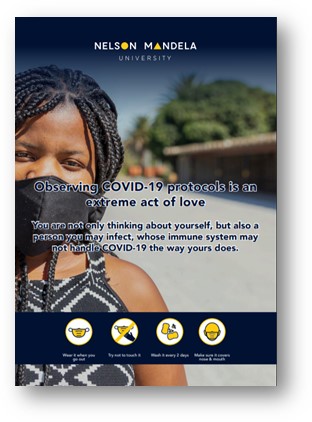 With a new, more transmissible, variant of the pandemic now in force and affecting a greater number of young people, Nelson Mandela University is increasingly seeking ways to improve health and safety measures for staff, students and visitors on its campuses.Sadly, one of our students lost their life to COVID-19 late last year. Our condolences go to the student’s family and friends. Your wellbeing continues to be the University’s key priority. Therefore, you are encouraged to continue practicing all COVID-19 prevention measures, including the compulsory wearing of masks. The latter is of particular concern for those students who are using public transport (see section on transport below) to return to campus.The following information is aimed at guiding your return:Need to return?
In principle, staff and students should continue to study and work remotely as far as possible.PermitsAs has been the case since students could return to campus in 2020, students returning to campus for academic activities to complete the 2020 academic year can only do so if they have the necessary permit.The permit received in 2020 is still applicable for 2021. Please seek permission and guidance directly from your lecturer to obtain a permit if you do not already have one. You need to agree to the new COVID-19 compliance measures for the online permit to be granted.Additional Return-to-Campus protocolsApart from the permit, please take note of following protocols: Alert your residence manager/landlord of your return dateDo not return if you are in isolation because of COVID-19 or are displaying any coronavirus symptomsUse the University’s online self-surveillance tool to monitor your wellbeing on https://webapps.mandela.ac.za/screeningAt the entrances to the University in Port Elizabeth and George, show the result of your self-screening as well as your student card. Your permit is automatically linked to your student cardAlways wear a mask in public. Under the new restrictions, each of us is now legally obliged to wear a mask when in public or face prosecutionScreening sitesTo screen for COVID-19, please visit the following sites (07h00 to 16h00, Monday to Sunday):Hector Pietersen ResidenceClaude Qavane tuckshop Annie’s Cove, SummerstrandYolanda Guma ResidenceSanlam Student VillageGeorge Campus screening – (07h00 – 15h00 Monday to Friday):George Campus Main Gate George Campus Health QuarantineOnce on campus, as per COVID-19 compliance regulations, you will need to spend 10 days isolating in your room. Please ensure that you have sufficient supplies upon arrival. This is compulsory to mitigate against any avoidable spread of the virus.International StudentsThe protocols for returning to campus apply to all our students, including international students. According to the latest level 3 lockdown regulations, the international students who are currently in their home countries can only return to South Africa via the OR Tambo, King Shaka and Cape Town international airports. Students need to follow the international travel regulations and be in possession of a negative COVID-19 test not older than 72 hours at the time of arrival in South Africa. If you are not in possession of a negative COVID-19 test, you will be subjected to a rapid COVID-19 test at the port of entry (at your own cost). If positive, you will go into mandatory quarantine at your own cost. If negative, you will be allowed to travel to your destination.Travel adviceIn order to protect yourself and others from contracting the coronavirus while travelling, please note the following:According to COVID-19 public transport regulations, vehicles may not host more than 70% of its licensed capacity for long-distance trips. A long-distance trip is that of 200km or more. The same ruling does not apply for trips shorter than 200km. Passengers must wear masks at all times.Where possible, avoid travelling during peak hours. Consider skipping a row of seats between yourself and other passengers if possible. Enter and exit buses through rear entry doors if possible.Carry hand sanitiser with you, and use regularlyWear a mask at all times, keeping hands away from your face. Carry an extra mask.Avoid touching areas or objects that are frequently touched, such as door handles and seatsEncourage good ventilation by keeping windows open.Don’t accept offers of free water bottles and avoid touching magazines or other items that may be provided to passengers.Remember to wash your hands immediately when you get home. Coronavirus InformationFor additional coronavirus information, go to the My Mandela Return to Campus Student Guide or consult the coronavirus website on www.manela.ac.za/coronavirus